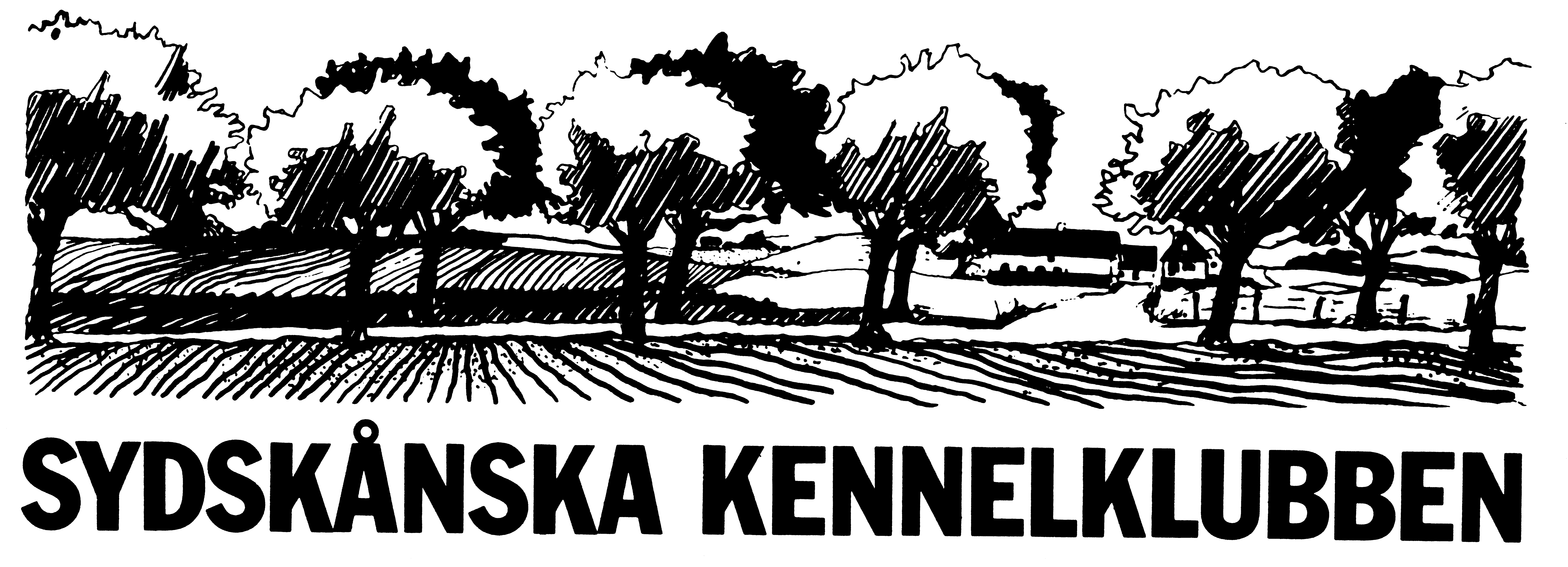 Välkomna till Bosjöklosterdag Söndagen den 5 juniSydskånska Kennelklubbeninbjuder till Bosjöklosterdag medinofficiell hundutställning alla raser.Anmälningsavgift: 350:-  Klasser:Babyklass valpar 4-6 mån, valpar 6-9 månader, vuxna 9 mån – uppåt,Veteranklass 8 år - Sista anmälnings och betalningsdag 15/5Anmäl via vår hemsida www.skk.se/sydskakk eller epost kansli@sydskakk.se  PG 17 66 06-2 OBS! Anmälan är inte giltig innan den är betald.Domare: 
John-John Johnsson, Shahkaela Ward & Petra Junehall 
Har du ytterligare frågor kontaktaSydskånska kennelklubbens kansli tel. 040-2712 60.kansli@sydskakk.se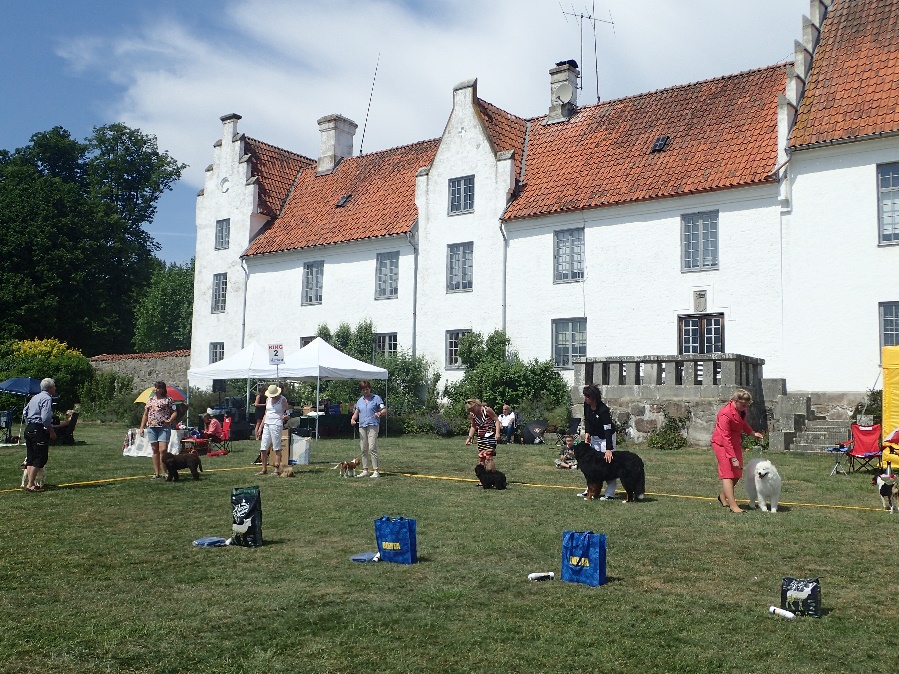 